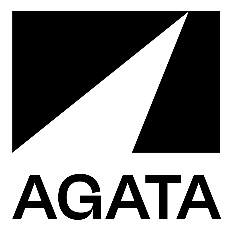 MUZIKOS LEIDYBOS FINANSAVIMO FONDASKONTAKTINIS ASMUO:ALBUMO INFORMACIJAATSISKAITYMAS UŽ ANKSTESNĮ MLFF FINANSAVIMĄ (netaikoma tiems, kurie nėra anksčiau gavę MLFF finansavimo)Ar esate pilnai atsiskaitę už anksčiau gautą MLF finansavimą (jei buvo gautas)? ALBUMO DALYVIAIAtlikėjai (nurodykite visus, kurie dalyvaus įrašuose; sąrašas gali būti ne galutinis)Fonogramos gamintojas/-ai (asmenys, kurių organizacinėmis pastangomis, iniciatyva, atsakomybe ir finansais padaromi įrašai)arbaINFORMACIJA APIE ALBUMĄAr nauja?Albumo apimtis (pasirinkite tinkamą variantą)Fizinis tiražas (pasirinkite tinkamą variantą)Albumo idėja ir vizijaAprašykite albumo idėją ir viziją:Ar albumas kažkuo išsiskiria iš ankstesnių Jūsų projektų? (netaikoma debiutiniams albumams)Kultūrinė, socialinė vertė Kuo albumas reikšmingas Lietuvos muzikos plėtotei ar konkrečiam žanrui?Albumo socialinė reikšmė (visuomenei)? Atlikėjo meninė, artististinė raidaKur Jūs, kaip muzikantai, pasistūmėjote per pastaruosius 12 mėn. (tiek artistine, tiek komercine prasme). Jei nepasistūmėjote – įvardinkite kodėl ir kaip tai planuojate pakeisti.Projekto planai:Leidybos planai:Sklaidos planai (kaip pristatysite albumą (tikslios priemonės)? Kas jūsų tikslinė auditorija ir kaip ją pasieksite?Preliminari albumo sąmata (nurodykite bendrą viso leidinio sąmatą. Įrašykite Jums tinkamas eilutes) PAREIŠKĖJO GARANTIJOS IR ĮSIPAREIGOJIMAIJei MLFF finansavimas bus skirtas, įsipareigoju užtikrinti sąžiningą visų numatytų įsipareigojimų laikymąsi, gautą finansavimą naudoti išimtinai Paraiškoje nurodytoms reikmėms, o neišleidus įrašų, nepanaudojus ar netinkamai panaudojus gautą finansavimą, grąžinti gautą sumą AGATA numatyta tvarka.Sutinku su šiomis finansavimo sąlygomis:Patvirtinu, kad Fonogramų gamintojo veikla nėra sustabdyta ar apribota.Patvirtinu, kad pagrindiniai atlikėjai/grupė bus tinkamai informuoti apie AGATA skirtą finansavimą.Patvirtinu, kad visa Paraiškoje pateikta informacija yra teisinga.PLANUOJAMŲ ĮRAŠŲ PAVYZDŽIAIGali būti neprofesionalūs, neužbaigti, demo versijos, tačiau pristatantys naują leidžiamą albumą / EP.Pridėkite šiuos pavyzdžius MP3 formatu prie laiško, kai siųsite paraišką.Vardas, pavardė...Pildo AGATATel. nr.:+370 …Gauta ________-_____-_____El. p.:…@...Reg. Nr. _________________PAGR. ATLIKĖJAS / GRUPĖ...PRAŠOMA SUMA... EURPAVADINIMAS (gali būti preliminarus)„...“PRAŠOMA SUMA... EURŽANRAS...PLANUOJAMAS BENDRAS BIUDŽETAS... EURIŠLEIDIMO TEMINAS (iki 2023-03-01)20____-____-____ PLANUOJAMAS BENDRAS BIUDŽETAS... EURDEBIUTINIS ALBUMAS / EP ?(taip / ne)...TAIPNEKokioje stadijoje neatsiskaitytas albumas?Kokioje stadijoje neatsiskaitytas albumas?Užtruko įrašai, jų dar iki galo neturime.Įrašai pilnai baigti, tik dar neturime tiražoViskas baigta, tik dar nepateikėme AGATA‘iKita (detalizuokite):Atlikėjo Vardas, Pavardė/ PseudonimasVaidmuo įrašuose (vokalistas, instrumentalistas, etc.)Tel. nr.El. p.Ar AGATA narys?(TAIP / NE)Įrašus organizuosite/leisite patys (self-release)? (tuomet Fonogramos gamintojų/leidėjų nurodyti nebereikia)Įrašus ir leidybą organizuos kiti asmenys, ne patys atlikėjai (jei taip - nurodykite juos): Fonogramos gamintojo / leidėjoVardas, Pavardė / Pseudonimas /PavadinimasTel. nr.El. p.Ar AGATA narys?(TAIP / NE)Ar šio albumo įrašai yra anksčiau išleisti tuo pačiu ar kitu formatu? TAIP / NE ?Ar šio albumo kūriniai yra anksčiau išleisti kitų ar tų pačių atlikėjų? TAIP / NE ?EP (3-5 įrašai)Albumas (6+ įrašai)0 (neplanuojama)100+.....................Honorarai atlikėjams, fonogramų gamintojams (finansuoja AGATA)(įvardinkite bendras sumas kiek skiriama bendrai atlikėjų ir fonogramų gamintojų honorarams)Suma, Eur1.1.1.2.1.3.1.4Įrašų gamyba (studijos nuoma, instrumentų nuoma, garso įrašų tvarkymas ir kt.)Suma, Eur2.1.2.2.2.3.2.4Leidyba(fizinio tiražo gamyba, dizaino darbai ir kt.)Suma, Eur3.1.3.2.3.3.3.4Kitos svarbios išlaidos(viešinimas, kelionių išlaidos ir kitos išlaidos susijusios su leidiniu)Suma, Eur4.1.4.2.4.3.4.4Suma iš viso, Eur:AGATA viešinimasĮvairiomis priemonėmis viešinti AGATA vardą ir MLFF :Ant leidinio atvaizduoti AGATA logotipą;Apie skirtą finansavimą skelbti savo soc. tinklų paskyrose, albumo pristatymuose, spaudoje;AGATA prašymu pateikti AGATA komunikacijai su albumu susijusią medžiagą (foto, vaizdo reportažus iš įrašų, repeticijų, pristatymų  ir/ar kitų įrašų leidybos etapų, ir pan.) arba sudaryti sąlygas AGATA‘i tokią medžiagą organizuoti;Užtikrinti teisę AGATA‘i naudoti albumų viršelius ir vizualiką AGATA ir MLF komunikacijoje;AGATA prašymu duoti interviu ar komentarus straipsniams apie MLF;Geranoriškai dalyvauti kitose viešinimo priemonėse.AGATA registracijaVisus Leidžiamus įrašus ne vėliau kaip per 10 (dešimt) kalendorinių dienų nuo numatyto tiražo išleidimo  AGATA numatyta tvarka užregistruoti AGATA sistemoje.PAKARTOT.LTVisus Leidžiamus įrašus ne vėliau kaip per 10 (dešimt) kalendorinių dienų nuo išleidimo patalpinti PAKARTOT.LT muzikos platformoje (su pasiklausymo galimybe arba be jos).AtaskaitaPer 30 d. nuo išleidimo pateikti AGATA-i nustatytos formos ataskaitą.Įrašo egzempliorius AGATA-iPateikti AGATA-i bent vieną išleisto įrašo egzempliorių.